DATOS PERSONALESDATOS DE OPCIÓN TERMINAL A LA QUE ASPIRA INGRESARDATOS DE PROYECTODatos AcadémicosDatos de Trabajo   Nombre del Aspirante:     Apellido Paterno    Apellido Materno           Nombre(s)    Apellido Paterno    Apellido Materno           Nombre(s)  Fecha de Nacimiento:                                      /          /                                    Día           Mes                Año                              /          /                                    Día           Mes                AñoSexo: Femenino     MasculinoEstado civil      Nacionalidad:Lugar de Nacimiento:Ciudad                            Estado                              País                                  Ciudad                            Estado                              País                                  Número de CVU: (Curriculum Vitae Único de CONACYT)En caso de no contar con dicho número, generar su registro en http://wmain.main.conacyt.mx/pls/enruta_url/cyt_nusuario.enrutar00Número de Seguro y Dependencia:                                         ,                                                                              Número                Dependencia (IMSS, ISSTE, ETC...)                                        ,                                                                              Número                Dependencia (IMSS, ISSTE, ETC...)CURP:Dirección del Domicilio:Calle y Número      ___________Colonia                                                               Código Postal                                                                               Ciudad                                                               Estad o                                                                País                                                                      Teléfonos (incluya lada):Fijo                                                        Celular                                                                                                         Otro                                                     Correo electrónico:                          @                                                    @                          Programa al que desean ingresar:    Programa de Especialidad    Programa de Maestría    Programa de DoctoradoMANUFACTURA AVANZADA
  Querétaro, Qro  Aguascalientes, Ags  Toluca, Edomex  San Luis Potosí, SLP Cd. Sahagún, Hgo Guadalajara, Jal Coatzacoalcos,Ver Villahermosa, Tab Mty, Nuevo LeónDIRECCIÓN Y GESTIÓN DE PROYECTOS DE INGENIERÍA  Querétaro, Qro  Villahermosa, Tab  Coatzacoalcos, Ver  San Luis Potosí, SlpSISTEMAS INTELIGENTES MULTIMEDIA  Querétaro, Qro Guadalajara, Jal Aguascalientes, AgsPrograma al que desean ingresar:    Programa de Especialidad    Programa de Maestría    Programa de DoctoradoDISEÑO Y DESARROLLO DE PRODUCTOS PLASTICOS  TolucaDISEÑO Y DESARROLLO DE PRODUCTOS PLASTICOS  TolucaDISEÑO Y DESARROLLO DE PRODUCTOS PLASTICOS  TolucaPropuesta de Título de Proyecto:Breve descripción del proyectoEmpresa que respalda el proyectoFecha en la que inició sus estudios profesionales        Mes                           AñoFecha en que terminó sus estudios profesionalesMes                         AñoPromedio de Calificaciones                                               ¿Tiene título profesional?            Si            No Número de cédula  Nombre del lugar donde labora:Dirección:Calle y Número                                                 Colonia                                                               Código Postal                                                                               Ciudad                                                               Estad o                                                                País                                                                      Teléfonos (incluya lada):Puesto dentro de la organización:Actividades que desempeña: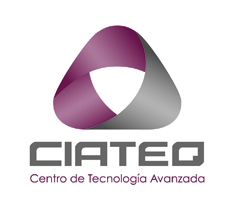 